Baynov StanislavGeneral details:Certificates:Experience:Position applied for: Chief OfficerDate of birth: 03.09.1985 (age: 32)Citizenship: UkraineResidence permit in Ukraine: YesCountry of residence: UkraineCity of residence: OdessaContact Tel. No: +38 (067) 519-63-85E-Mail: stas_bainov@list.ruSkype: baynovU.S. visa: Yes. Expiration date 22.12.2017E.U. visa: NoUkrainian biometric international passport: Not specifiedDate available from: 12.10.2017English knowledge: GoodMinimum salary: 6500 $ per month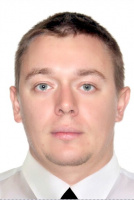 DocumentNumberPlace of issueDate of expirySeamanâs passportAB586378Ilyichevsk13.10.2021Tourist passport15406/2016/08Odessa05.10.2021TypeNumberPlace of issueDate of expiryCoC15406/2016/08Odessa05.10.2021GMDSS15407/2016/08Odessa05.10.2021PositionFrom / ToVessel nameVessel typeDWTMEBHPFlagShipownerCrewingChief Officer18.11.2016-14.03.2017TeenBulk Carrier430008559 KWTTogoIRISLIMAO2nd Officer21.01.2016-20.07.2016AndaluciaBulk Carrier350006350 KWTIOMNordic HamburgDanica2nd Officer17.03.2015-01.10.2015Nordic SuzhouBulk Carrier350007650KWTLiberiaNordic HamburgDanica2nd Officer15.04.2014-24.10.2014Nordic DalianBulk Carrier350006350KWTIsle of ManNordic HamburgDanica